Online AppendicesTable A1Coding ReliabilityNote. Krippendorff’s alpha. Numbers extracted from GLES methods report. Original reliability testing data not accessible for computation of confidence intervals or alternative coefficients of coding reliability.Table A2Correlations Between Press, TV, and Public AgendasNote. Pearson’s product-moment correlation coefficient. * p<.05; ** p<.01; *** p<.001Table A3An example of extracting baselines and spikes of public salience “International Conflict”Note. Raw data: Number of weighted issue mentions per person per day.Table A4Media and Public Salience by Issue and YearNote. Media salience: total number of news stories; public salience: percentage of issue mentions.Table A5Development in media salience: key parametersNote. Media salience: number of news stories per day; public salience: share of issue mentions per day.Table A6Occurrence of media-led, simultaneous, and public-led agenda relations, and estimates of strength of agenda relations. Note. Sorted by summed strengths of agenda-setting effects. Column “M”: Granger-causality test for the hypothesis that the media lead, and the public follows; “S”: Granger-causality test for the hypothesis that there is a simultaneous/instantaneous relation between media and public salience; “P”: Granger-causality test for the hypothesis that the public leads, and the media follow; “+”: Significant Granger causality test with positive cIRF; “–” significant Granger causality test with negative cIRF; Numbers behind “+” and “–“ give the number of days after which the cIRF is maximal, i.e. effects are strongest. Strength: Absolute estimate of the strength of the positive, media-led agenda relations (“agenda-setting effects”). In later stages of the analysis, it is standardized to range 1-100 and then logarithmized for further analyses. Brackets behind issue labels: number of instances there was a significant positive media-led agenda relation (=a media agenda-setting effect)* p<.05; ** p<.01 for media salience granger-causing positive effects on public salience.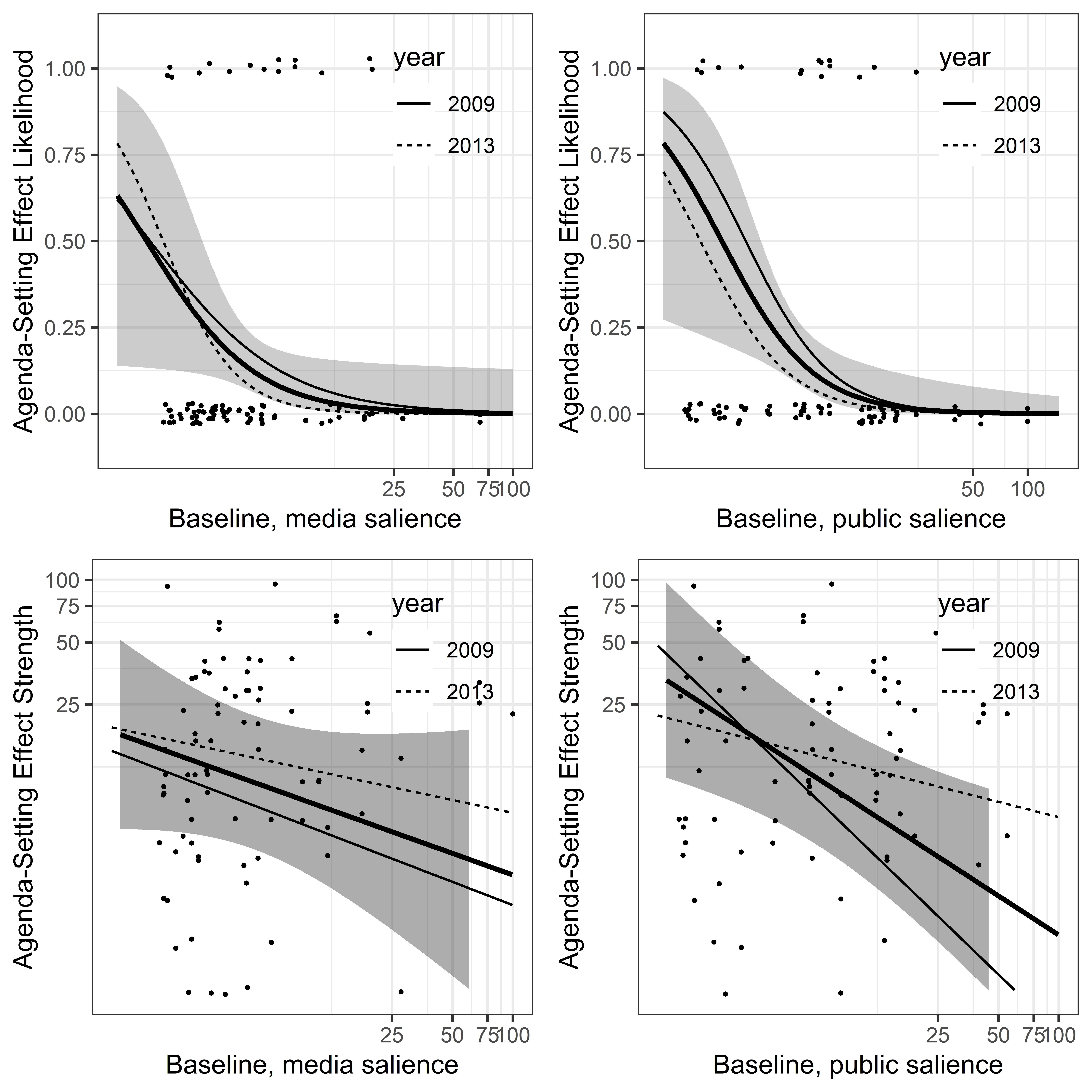 Figure A1. Effects of baseline in media (left column) and public salience (right column) on likelihood (top row) and strength (bottom row) of agenda-setting effects. Estimate from model (3): thick line and confidence region; year-specific estimates: slim lines. 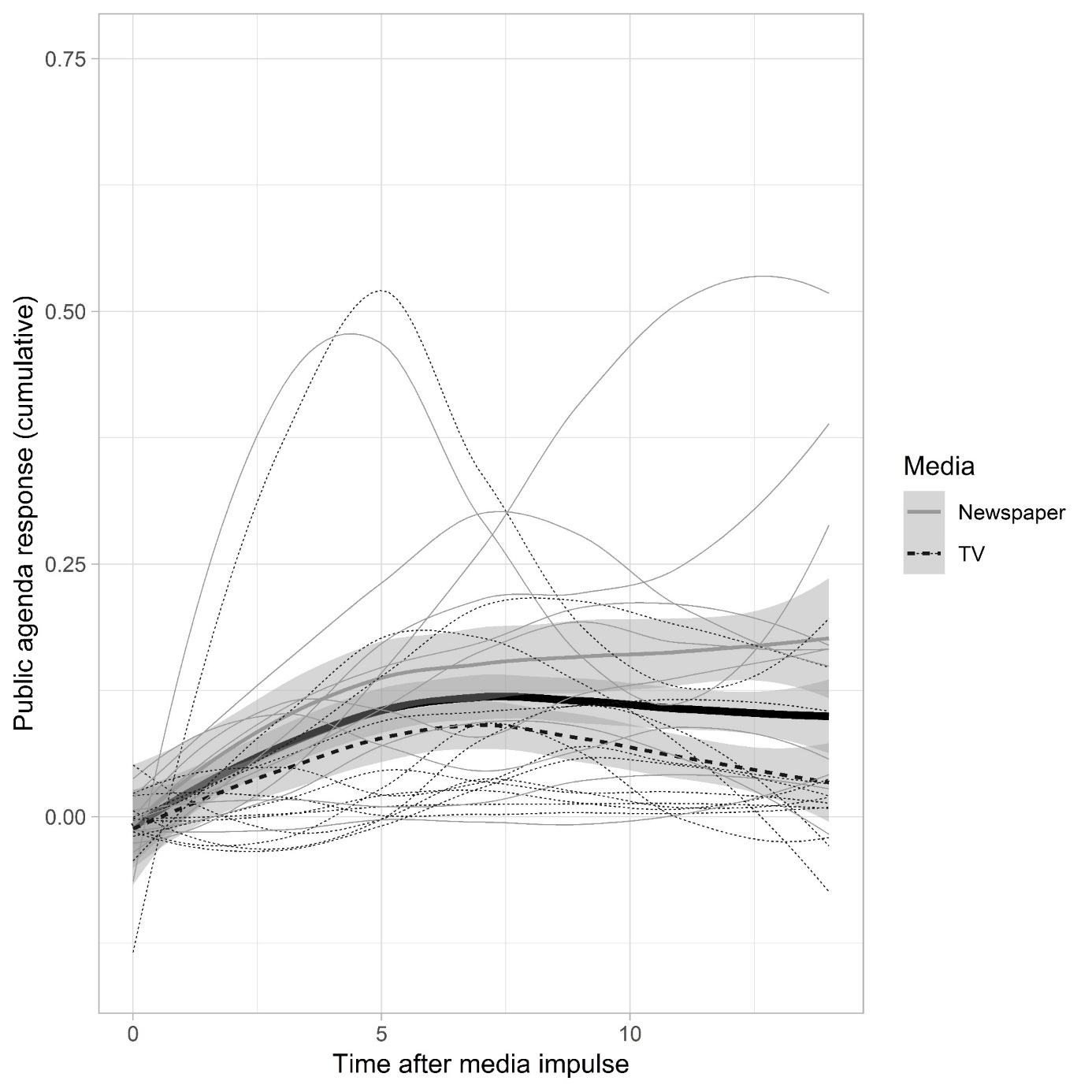 Figure A2. Cumulative impulse-response functions for the 23 issues with positive, media-led agenda relations, aggregated by media type and globally; individual time series overplot the aggregated data. The peak is where cumulative agenda-setting effects of a media salience impulse is at its maximum. 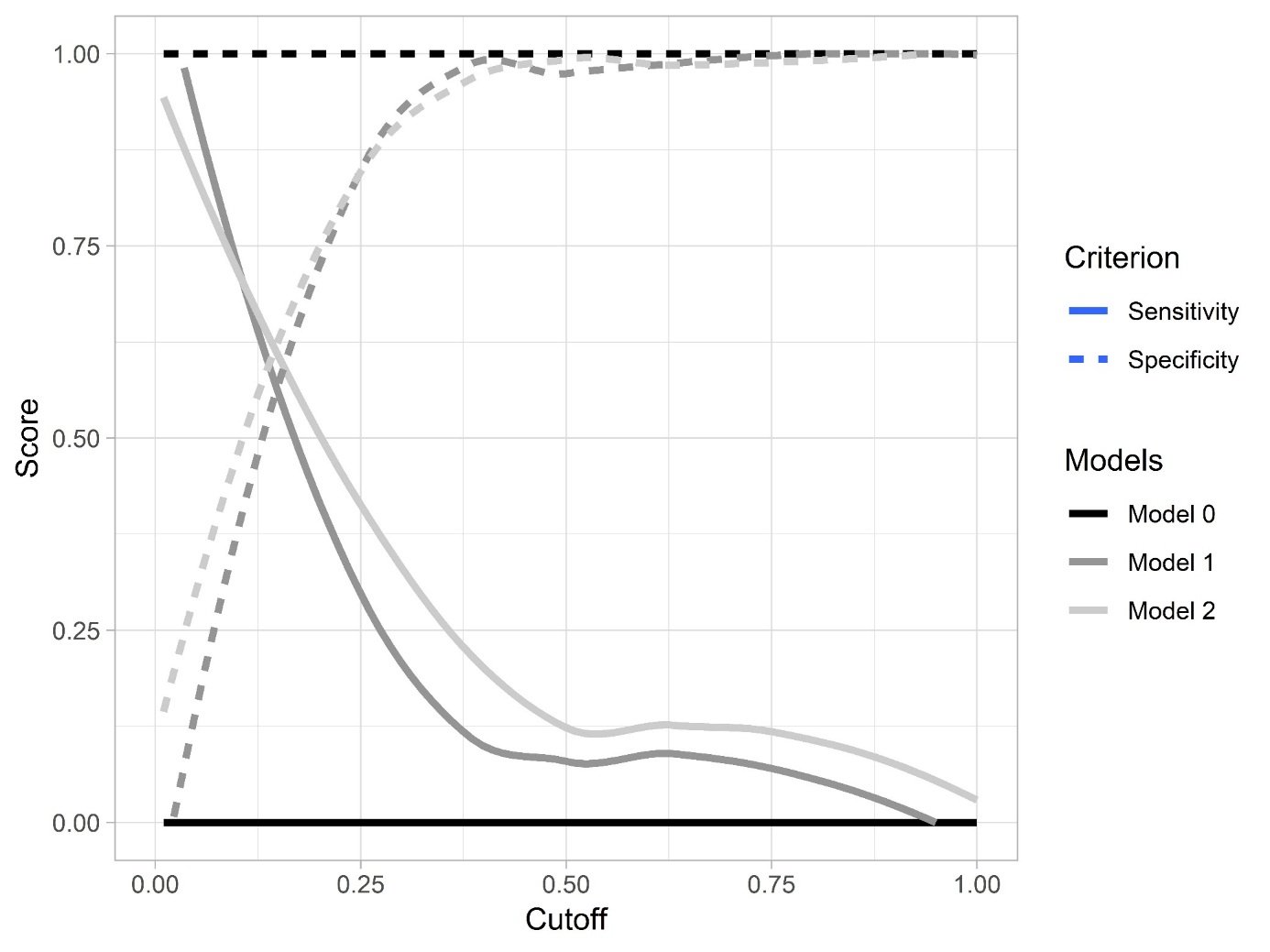 Figure A3. Sensitivity and specificity of predictions of occurrence of agenda-setting effects. 2009200920132013TVNewspaperTVNewspaperPolitics.78.81.71.77(n = 57)(n = 108)(n = 62)(n = 59)Polity.57.86.861.00(n = 8)(n = 112)(n = 6)(n = 8)Policy.72.83.83.74(n = 87)(n = 95)(n = 81)(n = 98)Weighted average.73(n=152).83(n=315).78(n=149).76(n=165)200920092009201320132013PressTVPublicPressTVPublic2009Press---.940 ***.503 **.857 ***.876 ***.1482009TV---.494 **.890 ***.942 ***.1252009Public---.355 *.415 *.675 ***2013Press---.971 ***.1082013TV---.1592013Public---Raw dataBaseline
(initial)Coverage above baselineCumul. coverage
above
baselineSpike 
sizeSpike (yes/no)Spike numberBaseline
(final)DescriptionDescription(1)(2)(3)(4)(5)(6)(7)(8)DescriptionDescription10.0000.0440.0000.0000.00000.033(1) is the raw data as measured: day 44: 0.192 weighted issue mentions per person concerned an international conflict issue(2) Baseline for calculating the spikes: 0.044 is the average share of issue mentions concerning international relations issues. Everything above that baseline is a potential spike in public salience.(3) How much is (1) higher than (2) on the respective day? If (1) is lower than (2), (3) is set to 0 (no negative numbers possible).(4) (3) is cumulated for phases during which (3) is greater than 0 (i.e. (1) is greater than (2)).(5) the highest value of (4) in a phase (that is a potential spike, i.e. continuous above-average public salience)(6) Yes/no: Is the phase of above-average coverage large enough to be conceived as a spike?(7) Number of the spike(8) Initial baseline minus size of the (in this case: two) spike(s). 20.0370.0440.0000.0000.00000.033(1) is the raw data as measured: day 44: 0.192 weighted issue mentions per person concerned an international conflict issue(2) Baseline for calculating the spikes: 0.044 is the average share of issue mentions concerning international relations issues. Everything above that baseline is a potential spike in public salience.(3) How much is (1) higher than (2) on the respective day? If (1) is lower than (2), (3) is set to 0 (no negative numbers possible).(4) (3) is cumulated for phases during which (3) is greater than 0 (i.e. (1) is greater than (2)).(5) the highest value of (4) in a phase (that is a potential spike, i.e. continuous above-average public salience)(6) Yes/no: Is the phase of above-average coverage large enough to be conceived as a spike?(7) Number of the spike(8) Initial baseline minus size of the (in this case: two) spike(s). 30.0170.0440.0000.0000.00000.033(1) is the raw data as measured: day 44: 0.192 weighted issue mentions per person concerned an international conflict issue(2) Baseline for calculating the spikes: 0.044 is the average share of issue mentions concerning international relations issues. Everything above that baseline is a potential spike in public salience.(3) How much is (1) higher than (2) on the respective day? If (1) is lower than (2), (3) is set to 0 (no negative numbers possible).(4) (3) is cumulated for phases during which (3) is greater than 0 (i.e. (1) is greater than (2)).(5) the highest value of (4) in a phase (that is a potential spike, i.e. continuous above-average public salience)(6) Yes/no: Is the phase of above-average coverage large enough to be conceived as a spike?(7) Number of the spike(8) Initial baseline minus size of the (in this case: two) spike(s). 40.0350.0440.0000.0000.00000.033(1) is the raw data as measured: day 44: 0.192 weighted issue mentions per person concerned an international conflict issue(2) Baseline for calculating the spikes: 0.044 is the average share of issue mentions concerning international relations issues. Everything above that baseline is a potential spike in public salience.(3) How much is (1) higher than (2) on the respective day? If (1) is lower than (2), (3) is set to 0 (no negative numbers possible).(4) (3) is cumulated for phases during which (3) is greater than 0 (i.e. (1) is greater than (2)).(5) the highest value of (4) in a phase (that is a potential spike, i.e. continuous above-average public salience)(6) Yes/no: Is the phase of above-average coverage large enough to be conceived as a spike?(7) Number of the spike(8) Initial baseline minus size of the (in this case: two) spike(s). 50.0800.0440.0360.0360.03600.033(1) is the raw data as measured: day 44: 0.192 weighted issue mentions per person concerned an international conflict issue(2) Baseline for calculating the spikes: 0.044 is the average share of issue mentions concerning international relations issues. Everything above that baseline is a potential spike in public salience.(3) How much is (1) higher than (2) on the respective day? If (1) is lower than (2), (3) is set to 0 (no negative numbers possible).(4) (3) is cumulated for phases during which (3) is greater than 0 (i.e. (1) is greater than (2)).(5) the highest value of (4) in a phase (that is a potential spike, i.e. continuous above-average public salience)(6) Yes/no: Is the phase of above-average coverage large enough to be conceived as a spike?(7) Number of the spike(8) Initial baseline minus size of the (in this case: two) spike(s). 60.0330.0440.0000.0000.00000.033(1) is the raw data as measured: day 44: 0.192 weighted issue mentions per person concerned an international conflict issue(2) Baseline for calculating the spikes: 0.044 is the average share of issue mentions concerning international relations issues. Everything above that baseline is a potential spike in public salience.(3) How much is (1) higher than (2) on the respective day? If (1) is lower than (2), (3) is set to 0 (no negative numbers possible).(4) (3) is cumulated for phases during which (3) is greater than 0 (i.e. (1) is greater than (2)).(5) the highest value of (4) in a phase (that is a potential spike, i.e. continuous above-average public salience)(6) Yes/no: Is the phase of above-average coverage large enough to be conceived as a spike?(7) Number of the spike(8) Initial baseline minus size of the (in this case: two) spike(s). 70.0090.0440.0000.0000.00000.033(1) is the raw data as measured: day 44: 0.192 weighted issue mentions per person concerned an international conflict issue(2) Baseline for calculating the spikes: 0.044 is the average share of issue mentions concerning international relations issues. Everything above that baseline is a potential spike in public salience.(3) How much is (1) higher than (2) on the respective day? If (1) is lower than (2), (3) is set to 0 (no negative numbers possible).(4) (3) is cumulated for phases during which (3) is greater than 0 (i.e. (1) is greater than (2)).(5) the highest value of (4) in a phase (that is a potential spike, i.e. continuous above-average public salience)(6) Yes/no: Is the phase of above-average coverage large enough to be conceived as a spike?(7) Number of the spike(8) Initial baseline minus size of the (in this case: two) spike(s). 80.0400.0440.0000.0000.00000.033(1) is the raw data as measured: day 44: 0.192 weighted issue mentions per person concerned an international conflict issue(2) Baseline for calculating the spikes: 0.044 is the average share of issue mentions concerning international relations issues. Everything above that baseline is a potential spike in public salience.(3) How much is (1) higher than (2) on the respective day? If (1) is lower than (2), (3) is set to 0 (no negative numbers possible).(4) (3) is cumulated for phases during which (3) is greater than 0 (i.e. (1) is greater than (2)).(5) the highest value of (4) in a phase (that is a potential spike, i.e. continuous above-average public salience)(6) Yes/no: Is the phase of above-average coverage large enough to be conceived as a spike?(7) Number of the spike(8) Initial baseline minus size of the (in this case: two) spike(s). 90.0210.0440.0000.0000.00000.033(1) is the raw data as measured: day 44: 0.192 weighted issue mentions per person concerned an international conflict issue(2) Baseline for calculating the spikes: 0.044 is the average share of issue mentions concerning international relations issues. Everything above that baseline is a potential spike in public salience.(3) How much is (1) higher than (2) on the respective day? If (1) is lower than (2), (3) is set to 0 (no negative numbers possible).(4) (3) is cumulated for phases during which (3) is greater than 0 (i.e. (1) is greater than (2)).(5) the highest value of (4) in a phase (that is a potential spike, i.e. continuous above-average public salience)(6) Yes/no: Is the phase of above-average coverage large enough to be conceived as a spike?(7) Number of the spike(8) Initial baseline minus size of the (in this case: two) spike(s). 100.0060.0440.0000.0000.00000.033(1) is the raw data as measured: day 44: 0.192 weighted issue mentions per person concerned an international conflict issue(2) Baseline for calculating the spikes: 0.044 is the average share of issue mentions concerning international relations issues. Everything above that baseline is a potential spike in public salience.(3) How much is (1) higher than (2) on the respective day? If (1) is lower than (2), (3) is set to 0 (no negative numbers possible).(4) (3) is cumulated for phases during which (3) is greater than 0 (i.e. (1) is greater than (2)).(5) the highest value of (4) in a phase (that is a potential spike, i.e. continuous above-average public salience)(6) Yes/no: Is the phase of above-average coverage large enough to be conceived as a spike?(7) Number of the spike(8) Initial baseline minus size of the (in this case: two) spike(s). 110.0180.0440.0000.0000.00000.033(1) is the raw data as measured: day 44: 0.192 weighted issue mentions per person concerned an international conflict issue(2) Baseline for calculating the spikes: 0.044 is the average share of issue mentions concerning international relations issues. Everything above that baseline is a potential spike in public salience.(3) How much is (1) higher than (2) on the respective day? If (1) is lower than (2), (3) is set to 0 (no negative numbers possible).(4) (3) is cumulated for phases during which (3) is greater than 0 (i.e. (1) is greater than (2)).(5) the highest value of (4) in a phase (that is a potential spike, i.e. continuous above-average public salience)(6) Yes/no: Is the phase of above-average coverage large enough to be conceived as a spike?(7) Number of the spike(8) Initial baseline minus size of the (in this case: two) spike(s). 120.0340.0440.0000.0000.00000.033(1) is the raw data as measured: day 44: 0.192 weighted issue mentions per person concerned an international conflict issue(2) Baseline for calculating the spikes: 0.044 is the average share of issue mentions concerning international relations issues. Everything above that baseline is a potential spike in public salience.(3) How much is (1) higher than (2) on the respective day? If (1) is lower than (2), (3) is set to 0 (no negative numbers possible).(4) (3) is cumulated for phases during which (3) is greater than 0 (i.e. (1) is greater than (2)).(5) the highest value of (4) in a phase (that is a potential spike, i.e. continuous above-average public salience)(6) Yes/no: Is the phase of above-average coverage large enough to be conceived as a spike?(7) Number of the spike(8) Initial baseline minus size of the (in this case: two) spike(s). 130.0540.0440.0100.0100.03700.033(1) is the raw data as measured: day 44: 0.192 weighted issue mentions per person concerned an international conflict issue(2) Baseline for calculating the spikes: 0.044 is the average share of issue mentions concerning international relations issues. Everything above that baseline is a potential spike in public salience.(3) How much is (1) higher than (2) on the respective day? If (1) is lower than (2), (3) is set to 0 (no negative numbers possible).(4) (3) is cumulated for phases during which (3) is greater than 0 (i.e. (1) is greater than (2)).(5) the highest value of (4) in a phase (that is a potential spike, i.e. continuous above-average public salience)(6) Yes/no: Is the phase of above-average coverage large enough to be conceived as a spike?(7) Number of the spike(8) Initial baseline minus size of the (in this case: two) spike(s). 140.0710.0440.0370.0370.03700.033(1) is the raw data as measured: day 44: 0.192 weighted issue mentions per person concerned an international conflict issue(2) Baseline for calculating the spikes: 0.044 is the average share of issue mentions concerning international relations issues. Everything above that baseline is a potential spike in public salience.(3) How much is (1) higher than (2) on the respective day? If (1) is lower than (2), (3) is set to 0 (no negative numbers possible).(4) (3) is cumulated for phases during which (3) is greater than 0 (i.e. (1) is greater than (2)).(5) the highest value of (4) in a phase (that is a potential spike, i.e. continuous above-average public salience)(6) Yes/no: Is the phase of above-average coverage large enough to be conceived as a spike?(7) Number of the spike(8) Initial baseline minus size of the (in this case: two) spike(s). 150.0220.0440.0000.0000.00000.033(1) is the raw data as measured: day 44: 0.192 weighted issue mentions per person concerned an international conflict issue(2) Baseline for calculating the spikes: 0.044 is the average share of issue mentions concerning international relations issues. Everything above that baseline is a potential spike in public salience.(3) How much is (1) higher than (2) on the respective day? If (1) is lower than (2), (3) is set to 0 (no negative numbers possible).(4) (3) is cumulated for phases during which (3) is greater than 0 (i.e. (1) is greater than (2)).(5) the highest value of (4) in a phase (that is a potential spike, i.e. continuous above-average public salience)(6) Yes/no: Is the phase of above-average coverage large enough to be conceived as a spike?(7) Number of the spike(8) Initial baseline minus size of the (in this case: two) spike(s). 160.0180.0440.0000.0000.00000.033(1) is the raw data as measured: day 44: 0.192 weighted issue mentions per person concerned an international conflict issue(2) Baseline for calculating the spikes: 0.044 is the average share of issue mentions concerning international relations issues. Everything above that baseline is a potential spike in public salience.(3) How much is (1) higher than (2) on the respective day? If (1) is lower than (2), (3) is set to 0 (no negative numbers possible).(4) (3) is cumulated for phases during which (3) is greater than 0 (i.e. (1) is greater than (2)).(5) the highest value of (4) in a phase (that is a potential spike, i.e. continuous above-average public salience)(6) Yes/no: Is the phase of above-average coverage large enough to be conceived as a spike?(7) Number of the spike(8) Initial baseline minus size of the (in this case: two) spike(s). 170.0250.0440.0000.0000.00000.033(1) is the raw data as measured: day 44: 0.192 weighted issue mentions per person concerned an international conflict issue(2) Baseline for calculating the spikes: 0.044 is the average share of issue mentions concerning international relations issues. Everything above that baseline is a potential spike in public salience.(3) How much is (1) higher than (2) on the respective day? If (1) is lower than (2), (3) is set to 0 (no negative numbers possible).(4) (3) is cumulated for phases during which (3) is greater than 0 (i.e. (1) is greater than (2)).(5) the highest value of (4) in a phase (that is a potential spike, i.e. continuous above-average public salience)(6) Yes/no: Is the phase of above-average coverage large enough to be conceived as a spike?(7) Number of the spike(8) Initial baseline minus size of the (in this case: two) spike(s). 180.0230.0440.0000.0000.00000.033(1) is the raw data as measured: day 44: 0.192 weighted issue mentions per person concerned an international conflict issue(2) Baseline for calculating the spikes: 0.044 is the average share of issue mentions concerning international relations issues. Everything above that baseline is a potential spike in public salience.(3) How much is (1) higher than (2) on the respective day? If (1) is lower than (2), (3) is set to 0 (no negative numbers possible).(4) (3) is cumulated for phases during which (3) is greater than 0 (i.e. (1) is greater than (2)).(5) the highest value of (4) in a phase (that is a potential spike, i.e. continuous above-average public salience)(6) Yes/no: Is the phase of above-average coverage large enough to be conceived as a spike?(7) Number of the spike(8) Initial baseline minus size of the (in this case: two) spike(s). 190.0510.0440.0070.0070.00700.033(1) is the raw data as measured: day 44: 0.192 weighted issue mentions per person concerned an international conflict issue(2) Baseline for calculating the spikes: 0.044 is the average share of issue mentions concerning international relations issues. Everything above that baseline is a potential spike in public salience.(3) How much is (1) higher than (2) on the respective day? If (1) is lower than (2), (3) is set to 0 (no negative numbers possible).(4) (3) is cumulated for phases during which (3) is greater than 0 (i.e. (1) is greater than (2)).(5) the highest value of (4) in a phase (that is a potential spike, i.e. continuous above-average public salience)(6) Yes/no: Is the phase of above-average coverage large enough to be conceived as a spike?(7) Number of the spike(8) Initial baseline minus size of the (in this case: two) spike(s). 200.0430.0440.0000.0000.00000.033(1) is the raw data as measured: day 44: 0.192 weighted issue mentions per person concerned an international conflict issue(2) Baseline for calculating the spikes: 0.044 is the average share of issue mentions concerning international relations issues. Everything above that baseline is a potential spike in public salience.(3) How much is (1) higher than (2) on the respective day? If (1) is lower than (2), (3) is set to 0 (no negative numbers possible).(4) (3) is cumulated for phases during which (3) is greater than 0 (i.e. (1) is greater than (2)).(5) the highest value of (4) in a phase (that is a potential spike, i.e. continuous above-average public salience)(6) Yes/no: Is the phase of above-average coverage large enough to be conceived as a spike?(7) Number of the spike(8) Initial baseline minus size of the (in this case: two) spike(s). 210.0100.0440.0000.0000.00000.033(1) is the raw data as measured: day 44: 0.192 weighted issue mentions per person concerned an international conflict issue(2) Baseline for calculating the spikes: 0.044 is the average share of issue mentions concerning international relations issues. Everything above that baseline is a potential spike in public salience.(3) How much is (1) higher than (2) on the respective day? If (1) is lower than (2), (3) is set to 0 (no negative numbers possible).(4) (3) is cumulated for phases during which (3) is greater than 0 (i.e. (1) is greater than (2)).(5) the highest value of (4) in a phase (that is a potential spike, i.e. continuous above-average public salience)(6) Yes/no: Is the phase of above-average coverage large enough to be conceived as a spike?(7) Number of the spike(8) Initial baseline minus size of the (in this case: two) spike(s). 220.0430.0440.0000.0000.00000.033(1) is the raw data as measured: day 44: 0.192 weighted issue mentions per person concerned an international conflict issue(2) Baseline for calculating the spikes: 0.044 is the average share of issue mentions concerning international relations issues. Everything above that baseline is a potential spike in public salience.(3) How much is (1) higher than (2) on the respective day? If (1) is lower than (2), (3) is set to 0 (no negative numbers possible).(4) (3) is cumulated for phases during which (3) is greater than 0 (i.e. (1) is greater than (2)).(5) the highest value of (4) in a phase (that is a potential spike, i.e. continuous above-average public salience)(6) Yes/no: Is the phase of above-average coverage large enough to be conceived as a spike?(7) Number of the spike(8) Initial baseline minus size of the (in this case: two) spike(s). 230.0210.0440.0000.0000.00000.033(1) is the raw data as measured: day 44: 0.192 weighted issue mentions per person concerned an international conflict issue(2) Baseline for calculating the spikes: 0.044 is the average share of issue mentions concerning international relations issues. Everything above that baseline is a potential spike in public salience.(3) How much is (1) higher than (2) on the respective day? If (1) is lower than (2), (3) is set to 0 (no negative numbers possible).(4) (3) is cumulated for phases during which (3) is greater than 0 (i.e. (1) is greater than (2)).(5) the highest value of (4) in a phase (that is a potential spike, i.e. continuous above-average public salience)(6) Yes/no: Is the phase of above-average coverage large enough to be conceived as a spike?(7) Number of the spike(8) Initial baseline minus size of the (in this case: two) spike(s). 240.0520.0440.0080.0080.00800.033(1) is the raw data as measured: day 44: 0.192 weighted issue mentions per person concerned an international conflict issue(2) Baseline for calculating the spikes: 0.044 is the average share of issue mentions concerning international relations issues. Everything above that baseline is a potential spike in public salience.(3) How much is (1) higher than (2) on the respective day? If (1) is lower than (2), (3) is set to 0 (no negative numbers possible).(4) (3) is cumulated for phases during which (3) is greater than 0 (i.e. (1) is greater than (2)).(5) the highest value of (4) in a phase (that is a potential spike, i.e. continuous above-average public salience)(6) Yes/no: Is the phase of above-average coverage large enough to be conceived as a spike?(7) Number of the spike(8) Initial baseline minus size of the (in this case: two) spike(s). 250.0000.0440.0000.0000.00000.033(1) is the raw data as measured: day 44: 0.192 weighted issue mentions per person concerned an international conflict issue(2) Baseline for calculating the spikes: 0.044 is the average share of issue mentions concerning international relations issues. Everything above that baseline is a potential spike in public salience.(3) How much is (1) higher than (2) on the respective day? If (1) is lower than (2), (3) is set to 0 (no negative numbers possible).(4) (3) is cumulated for phases during which (3) is greater than 0 (i.e. (1) is greater than (2)).(5) the highest value of (4) in a phase (that is a potential spike, i.e. continuous above-average public salience)(6) Yes/no: Is the phase of above-average coverage large enough to be conceived as a spike?(7) Number of the spike(8) Initial baseline minus size of the (in this case: two) spike(s). 260.0230.0440.0000.0000.00000.033(1) is the raw data as measured: day 44: 0.192 weighted issue mentions per person concerned an international conflict issue(2) Baseline for calculating the spikes: 0.044 is the average share of issue mentions concerning international relations issues. Everything above that baseline is a potential spike in public salience.(3) How much is (1) higher than (2) on the respective day? If (1) is lower than (2), (3) is set to 0 (no negative numbers possible).(4) (3) is cumulated for phases during which (3) is greater than 0 (i.e. (1) is greater than (2)).(5) the highest value of (4) in a phase (that is a potential spike, i.e. continuous above-average public salience)(6) Yes/no: Is the phase of above-average coverage large enough to be conceived as a spike?(7) Number of the spike(8) Initial baseline minus size of the (in this case: two) spike(s). 270.0010.0440.0000.0000.00000.033(1) is the raw data as measured: day 44: 0.192 weighted issue mentions per person concerned an international conflict issue(2) Baseline for calculating the spikes: 0.044 is the average share of issue mentions concerning international relations issues. Everything above that baseline is a potential spike in public salience.(3) How much is (1) higher than (2) on the respective day? If (1) is lower than (2), (3) is set to 0 (no negative numbers possible).(4) (3) is cumulated for phases during which (3) is greater than 0 (i.e. (1) is greater than (2)).(5) the highest value of (4) in a phase (that is a potential spike, i.e. continuous above-average public salience)(6) Yes/no: Is the phase of above-average coverage large enough to be conceived as a spike?(7) Number of the spike(8) Initial baseline minus size of the (in this case: two) spike(s). 280.0190.0440.0000.0000.00000.033(1) is the raw data as measured: day 44: 0.192 weighted issue mentions per person concerned an international conflict issue(2) Baseline for calculating the spikes: 0.044 is the average share of issue mentions concerning international relations issues. Everything above that baseline is a potential spike in public salience.(3) How much is (1) higher than (2) on the respective day? If (1) is lower than (2), (3) is set to 0 (no negative numbers possible).(4) (3) is cumulated for phases during which (3) is greater than 0 (i.e. (1) is greater than (2)).(5) the highest value of (4) in a phase (that is a potential spike, i.e. continuous above-average public salience)(6) Yes/no: Is the phase of above-average coverage large enough to be conceived as a spike?(7) Number of the spike(8) Initial baseline minus size of the (in this case: two) spike(s). 290.0160.0440.0000.0000.00000.033(1) is the raw data as measured: day 44: 0.192 weighted issue mentions per person concerned an international conflict issue(2) Baseline for calculating the spikes: 0.044 is the average share of issue mentions concerning international relations issues. Everything above that baseline is a potential spike in public salience.(3) How much is (1) higher than (2) on the respective day? If (1) is lower than (2), (3) is set to 0 (no negative numbers possible).(4) (3) is cumulated for phases during which (3) is greater than 0 (i.e. (1) is greater than (2)).(5) the highest value of (4) in a phase (that is a potential spike, i.e. continuous above-average public salience)(6) Yes/no: Is the phase of above-average coverage large enough to be conceived as a spike?(7) Number of the spike(8) Initial baseline minus size of the (in this case: two) spike(s). 300.0230.0440.0000.0000.00000.033(1) is the raw data as measured: day 44: 0.192 weighted issue mentions per person concerned an international conflict issue(2) Baseline for calculating the spikes: 0.044 is the average share of issue mentions concerning international relations issues. Everything above that baseline is a potential spike in public salience.(3) How much is (1) higher than (2) on the respective day? If (1) is lower than (2), (3) is set to 0 (no negative numbers possible).(4) (3) is cumulated for phases during which (3) is greater than 0 (i.e. (1) is greater than (2)).(5) the highest value of (4) in a phase (that is a potential spike, i.e. continuous above-average public salience)(6) Yes/no: Is the phase of above-average coverage large enough to be conceived as a spike?(7) Number of the spike(8) Initial baseline minus size of the (in this case: two) spike(s). 310.0100.0440.0000.0000.00000.033(1) is the raw data as measured: day 44: 0.192 weighted issue mentions per person concerned an international conflict issue(2) Baseline for calculating the spikes: 0.044 is the average share of issue mentions concerning international relations issues. Everything above that baseline is a potential spike in public salience.(3) How much is (1) higher than (2) on the respective day? If (1) is lower than (2), (3) is set to 0 (no negative numbers possible).(4) (3) is cumulated for phases during which (3) is greater than 0 (i.e. (1) is greater than (2)).(5) the highest value of (4) in a phase (that is a potential spike, i.e. continuous above-average public salience)(6) Yes/no: Is the phase of above-average coverage large enough to be conceived as a spike?(7) Number of the spike(8) Initial baseline minus size of the (in this case: two) spike(s). 320.0060.0440.0000.0000.00000.033(1) is the raw data as measured: day 44: 0.192 weighted issue mentions per person concerned an international conflict issue(2) Baseline for calculating the spikes: 0.044 is the average share of issue mentions concerning international relations issues. Everything above that baseline is a potential spike in public salience.(3) How much is (1) higher than (2) on the respective day? If (1) is lower than (2), (3) is set to 0 (no negative numbers possible).(4) (3) is cumulated for phases during which (3) is greater than 0 (i.e. (1) is greater than (2)).(5) the highest value of (4) in a phase (that is a potential spike, i.e. continuous above-average public salience)(6) Yes/no: Is the phase of above-average coverage large enough to be conceived as a spike?(7) Number of the spike(8) Initial baseline minus size of the (in this case: two) spike(s). 330.0330.0440.0000.0000.00000.033(1) is the raw data as measured: day 44: 0.192 weighted issue mentions per person concerned an international conflict issue(2) Baseline for calculating the spikes: 0.044 is the average share of issue mentions concerning international relations issues. Everything above that baseline is a potential spike in public salience.(3) How much is (1) higher than (2) on the respective day? If (1) is lower than (2), (3) is set to 0 (no negative numbers possible).(4) (3) is cumulated for phases during which (3) is greater than 0 (i.e. (1) is greater than (2)).(5) the highest value of (4) in a phase (that is a potential spike, i.e. continuous above-average public salience)(6) Yes/no: Is the phase of above-average coverage large enough to be conceived as a spike?(7) Number of the spike(8) Initial baseline minus size of the (in this case: two) spike(s). 340.0460.0440.0020.0020.00200.033(1) is the raw data as measured: day 44: 0.192 weighted issue mentions per person concerned an international conflict issue(2) Baseline for calculating the spikes: 0.044 is the average share of issue mentions concerning international relations issues. Everything above that baseline is a potential spike in public salience.(3) How much is (1) higher than (2) on the respective day? If (1) is lower than (2), (3) is set to 0 (no negative numbers possible).(4) (3) is cumulated for phases during which (3) is greater than 0 (i.e. (1) is greater than (2)).(5) the highest value of (4) in a phase (that is a potential spike, i.e. continuous above-average public salience)(6) Yes/no: Is the phase of above-average coverage large enough to be conceived as a spike?(7) Number of the spike(8) Initial baseline minus size of the (in this case: two) spike(s). 350.0030.0440.0000.0000.00000.033(1) is the raw data as measured: day 44: 0.192 weighted issue mentions per person concerned an international conflict issue(2) Baseline for calculating the spikes: 0.044 is the average share of issue mentions concerning international relations issues. Everything above that baseline is a potential spike in public salience.(3) How much is (1) higher than (2) on the respective day? If (1) is lower than (2), (3) is set to 0 (no negative numbers possible).(4) (3) is cumulated for phases during which (3) is greater than 0 (i.e. (1) is greater than (2)).(5) the highest value of (4) in a phase (that is a potential spike, i.e. continuous above-average public salience)(6) Yes/no: Is the phase of above-average coverage large enough to be conceived as a spike?(7) Number of the spike(8) Initial baseline minus size of the (in this case: two) spike(s). 360.0450.0440.0010.0010.00100.033(1) is the raw data as measured: day 44: 0.192 weighted issue mentions per person concerned an international conflict issue(2) Baseline for calculating the spikes: 0.044 is the average share of issue mentions concerning international relations issues. Everything above that baseline is a potential spike in public salience.(3) How much is (1) higher than (2) on the respective day? If (1) is lower than (2), (3) is set to 0 (no negative numbers possible).(4) (3) is cumulated for phases during which (3) is greater than 0 (i.e. (1) is greater than (2)).(5) the highest value of (4) in a phase (that is a potential spike, i.e. continuous above-average public salience)(6) Yes/no: Is the phase of above-average coverage large enough to be conceived as a spike?(7) Number of the spike(8) Initial baseline minus size of the (in this case: two) spike(s). 370.0000.0440.0000.0000.00000.033(1) is the raw data as measured: day 44: 0.192 weighted issue mentions per person concerned an international conflict issue(2) Baseline for calculating the spikes: 0.044 is the average share of issue mentions concerning international relations issues. Everything above that baseline is a potential spike in public salience.(3) How much is (1) higher than (2) on the respective day? If (1) is lower than (2), (3) is set to 0 (no negative numbers possible).(4) (3) is cumulated for phases during which (3) is greater than 0 (i.e. (1) is greater than (2)).(5) the highest value of (4) in a phase (that is a potential spike, i.e. continuous above-average public salience)(6) Yes/no: Is the phase of above-average coverage large enough to be conceived as a spike?(7) Number of the spike(8) Initial baseline minus size of the (in this case: two) spike(s). 380.0340.0440.0000.0000.00000.033(1) is the raw data as measured: day 44: 0.192 weighted issue mentions per person concerned an international conflict issue(2) Baseline for calculating the spikes: 0.044 is the average share of issue mentions concerning international relations issues. Everything above that baseline is a potential spike in public salience.(3) How much is (1) higher than (2) on the respective day? If (1) is lower than (2), (3) is set to 0 (no negative numbers possible).(4) (3) is cumulated for phases during which (3) is greater than 0 (i.e. (1) is greater than (2)).(5) the highest value of (4) in a phase (that is a potential spike, i.e. continuous above-average public salience)(6) Yes/no: Is the phase of above-average coverage large enough to be conceived as a spike?(7) Number of the spike(8) Initial baseline minus size of the (in this case: two) spike(s). 390.0130.0440.0000.0000.00000.033(1) is the raw data as measured: day 44: 0.192 weighted issue mentions per person concerned an international conflict issue(2) Baseline for calculating the spikes: 0.044 is the average share of issue mentions concerning international relations issues. Everything above that baseline is a potential spike in public salience.(3) How much is (1) higher than (2) on the respective day? If (1) is lower than (2), (3) is set to 0 (no negative numbers possible).(4) (3) is cumulated for phases during which (3) is greater than 0 (i.e. (1) is greater than (2)).(5) the highest value of (4) in a phase (that is a potential spike, i.e. continuous above-average public salience)(6) Yes/no: Is the phase of above-average coverage large enough to be conceived as a spike?(7) Number of the spike(8) Initial baseline minus size of the (in this case: two) spike(s). 400.0390.0440.0000.0000.00000.033(1) is the raw data as measured: day 44: 0.192 weighted issue mentions per person concerned an international conflict issue(2) Baseline for calculating the spikes: 0.044 is the average share of issue mentions concerning international relations issues. Everything above that baseline is a potential spike in public salience.(3) How much is (1) higher than (2) on the respective day? If (1) is lower than (2), (3) is set to 0 (no negative numbers possible).(4) (3) is cumulated for phases during which (3) is greater than 0 (i.e. (1) is greater than (2)).(5) the highest value of (4) in a phase (that is a potential spike, i.e. continuous above-average public salience)(6) Yes/no: Is the phase of above-average coverage large enough to be conceived as a spike?(7) Number of the spike(8) Initial baseline minus size of the (in this case: two) spike(s). 410.1080.0440.0640.0640.440110.033(1) is the raw data as measured: day 44: 0.192 weighted issue mentions per person concerned an international conflict issue(2) Baseline for calculating the spikes: 0.044 is the average share of issue mentions concerning international relations issues. Everything above that baseline is a potential spike in public salience.(3) How much is (1) higher than (2) on the respective day? If (1) is lower than (2), (3) is set to 0 (no negative numbers possible).(4) (3) is cumulated for phases during which (3) is greater than 0 (i.e. (1) is greater than (2)).(5) the highest value of (4) in a phase (that is a potential spike, i.e. continuous above-average public salience)(6) Yes/no: Is the phase of above-average coverage large enough to be conceived as a spike?(7) Number of the spike(8) Initial baseline minus size of the (in this case: two) spike(s). 420.1370.0440.1570.1570.440110.033(1) is the raw data as measured: day 44: 0.192 weighted issue mentions per person concerned an international conflict issue(2) Baseline for calculating the spikes: 0.044 is the average share of issue mentions concerning international relations issues. Everything above that baseline is a potential spike in public salience.(3) How much is (1) higher than (2) on the respective day? If (1) is lower than (2), (3) is set to 0 (no negative numbers possible).(4) (3) is cumulated for phases during which (3) is greater than 0 (i.e. (1) is greater than (2)).(5) the highest value of (4) in a phase (that is a potential spike, i.e. continuous above-average public salience)(6) Yes/no: Is the phase of above-average coverage large enough to be conceived as a spike?(7) Number of the spike(8) Initial baseline minus size of the (in this case: two) spike(s). 430.1090.0440.2220.2220.440110.033(1) is the raw data as measured: day 44: 0.192 weighted issue mentions per person concerned an international conflict issue(2) Baseline for calculating the spikes: 0.044 is the average share of issue mentions concerning international relations issues. Everything above that baseline is a potential spike in public salience.(3) How much is (1) higher than (2) on the respective day? If (1) is lower than (2), (3) is set to 0 (no negative numbers possible).(4) (3) is cumulated for phases during which (3) is greater than 0 (i.e. (1) is greater than (2)).(5) the highest value of (4) in a phase (that is a potential spike, i.e. continuous above-average public salience)(6) Yes/no: Is the phase of above-average coverage large enough to be conceived as a spike?(7) Number of the spike(8) Initial baseline minus size of the (in this case: two) spike(s). 440.1920.0440.3700.3700.440110.033(1) is the raw data as measured: day 44: 0.192 weighted issue mentions per person concerned an international conflict issue(2) Baseline for calculating the spikes: 0.044 is the average share of issue mentions concerning international relations issues. Everything above that baseline is a potential spike in public salience.(3) How much is (1) higher than (2) on the respective day? If (1) is lower than (2), (3) is set to 0 (no negative numbers possible).(4) (3) is cumulated for phases during which (3) is greater than 0 (i.e. (1) is greater than (2)).(5) the highest value of (4) in a phase (that is a potential spike, i.e. continuous above-average public salience)(6) Yes/no: Is the phase of above-average coverage large enough to be conceived as a spike?(7) Number of the spike(8) Initial baseline minus size of the (in this case: two) spike(s). 450.1140.0440.4400.4400.440110.033(1) is the raw data as measured: day 44: 0.192 weighted issue mentions per person concerned an international conflict issue(2) Baseline for calculating the spikes: 0.044 is the average share of issue mentions concerning international relations issues. Everything above that baseline is a potential spike in public salience.(3) How much is (1) higher than (2) on the respective day? If (1) is lower than (2), (3) is set to 0 (no negative numbers possible).(4) (3) is cumulated for phases during which (3) is greater than 0 (i.e. (1) is greater than (2)).(5) the highest value of (4) in a phase (that is a potential spike, i.e. continuous above-average public salience)(6) Yes/no: Is the phase of above-average coverage large enough to be conceived as a spike?(7) Number of the spike(8) Initial baseline minus size of the (in this case: two) spike(s). 460.0300.0440.0000.0000.00000.033(1) is the raw data as measured: day 44: 0.192 weighted issue mentions per person concerned an international conflict issue(2) Baseline for calculating the spikes: 0.044 is the average share of issue mentions concerning international relations issues. Everything above that baseline is a potential spike in public salience.(3) How much is (1) higher than (2) on the respective day? If (1) is lower than (2), (3) is set to 0 (no negative numbers possible).(4) (3) is cumulated for phases during which (3) is greater than 0 (i.e. (1) is greater than (2)).(5) the highest value of (4) in a phase (that is a potential spike, i.e. continuous above-average public salience)(6) Yes/no: Is the phase of above-average coverage large enough to be conceived as a spike?(7) Number of the spike(8) Initial baseline minus size of the (in this case: two) spike(s). 470.0660.0440.0220.0220.03900.033(1) is the raw data as measured: day 44: 0.192 weighted issue mentions per person concerned an international conflict issue(2) Baseline for calculating the spikes: 0.044 is the average share of issue mentions concerning international relations issues. Everything above that baseline is a potential spike in public salience.(3) How much is (1) higher than (2) on the respective day? If (1) is lower than (2), (3) is set to 0 (no negative numbers possible).(4) (3) is cumulated for phases during which (3) is greater than 0 (i.e. (1) is greater than (2)).(5) the highest value of (4) in a phase (that is a potential spike, i.e. continuous above-average public salience)(6) Yes/no: Is the phase of above-average coverage large enough to be conceived as a spike?(7) Number of the spike(8) Initial baseline minus size of the (in this case: two) spike(s). 480.0620.0440.0390.0390.03900.033(1) is the raw data as measured: day 44: 0.192 weighted issue mentions per person concerned an international conflict issue(2) Baseline for calculating the spikes: 0.044 is the average share of issue mentions concerning international relations issues. Everything above that baseline is a potential spike in public salience.(3) How much is (1) higher than (2) on the respective day? If (1) is lower than (2), (3) is set to 0 (no negative numbers possible).(4) (3) is cumulated for phases during which (3) is greater than 0 (i.e. (1) is greater than (2)).(5) the highest value of (4) in a phase (that is a potential spike, i.e. continuous above-average public salience)(6) Yes/no: Is the phase of above-average coverage large enough to be conceived as a spike?(7) Number of the spike(8) Initial baseline minus size of the (in this case: two) spike(s). 490.0240.0440.0000.0000.00000.033(1) is the raw data as measured: day 44: 0.192 weighted issue mentions per person concerned an international conflict issue(2) Baseline for calculating the spikes: 0.044 is the average share of issue mentions concerning international relations issues. Everything above that baseline is a potential spike in public salience.(3) How much is (1) higher than (2) on the respective day? If (1) is lower than (2), (3) is set to 0 (no negative numbers possible).(4) (3) is cumulated for phases during which (3) is greater than 0 (i.e. (1) is greater than (2)).(5) the highest value of (4) in a phase (that is a potential spike, i.e. continuous above-average public salience)(6) Yes/no: Is the phase of above-average coverage large enough to be conceived as a spike?(7) Number of the spike(8) Initial baseline minus size of the (in this case: two) spike(s). 500.0780.0440.0340.0340.223120.033(1) is the raw data as measured: day 44: 0.192 weighted issue mentions per person concerned an international conflict issue(2) Baseline for calculating the spikes: 0.044 is the average share of issue mentions concerning international relations issues. Everything above that baseline is a potential spike in public salience.(3) How much is (1) higher than (2) on the respective day? If (1) is lower than (2), (3) is set to 0 (no negative numbers possible).(4) (3) is cumulated for phases during which (3) is greater than 0 (i.e. (1) is greater than (2)).(5) the highest value of (4) in a phase (that is a potential spike, i.e. continuous above-average public salience)(6) Yes/no: Is the phase of above-average coverage large enough to be conceived as a spike?(7) Number of the spike(8) Initial baseline minus size of the (in this case: two) spike(s). 510.0540.0440.0440.0440.223120.033(1) is the raw data as measured: day 44: 0.192 weighted issue mentions per person concerned an international conflict issue(2) Baseline for calculating the spikes: 0.044 is the average share of issue mentions concerning international relations issues. Everything above that baseline is a potential spike in public salience.(3) How much is (1) higher than (2) on the respective day? If (1) is lower than (2), (3) is set to 0 (no negative numbers possible).(4) (3) is cumulated for phases during which (3) is greater than 0 (i.e. (1) is greater than (2)).(5) the highest value of (4) in a phase (that is a potential spike, i.e. continuous above-average public salience)(6) Yes/no: Is the phase of above-average coverage large enough to be conceived as a spike?(7) Number of the spike(8) Initial baseline minus size of the (in this case: two) spike(s). 520.0640.0440.0640.0640.223120.033(1) is the raw data as measured: day 44: 0.192 weighted issue mentions per person concerned an international conflict issue(2) Baseline for calculating the spikes: 0.044 is the average share of issue mentions concerning international relations issues. Everything above that baseline is a potential spike in public salience.(3) How much is (1) higher than (2) on the respective day? If (1) is lower than (2), (3) is set to 0 (no negative numbers possible).(4) (3) is cumulated for phases during which (3) is greater than 0 (i.e. (1) is greater than (2)).(5) the highest value of (4) in a phase (that is a potential spike, i.e. continuous above-average public salience)(6) Yes/no: Is the phase of above-average coverage large enough to be conceived as a spike?(7) Number of the spike(8) Initial baseline minus size of the (in this case: two) spike(s). 530.0550.0440.0750.0750.223120.033(1) is the raw data as measured: day 44: 0.192 weighted issue mentions per person concerned an international conflict issue(2) Baseline for calculating the spikes: 0.044 is the average share of issue mentions concerning international relations issues. Everything above that baseline is a potential spike in public salience.(3) How much is (1) higher than (2) on the respective day? If (1) is lower than (2), (3) is set to 0 (no negative numbers possible).(4) (3) is cumulated for phases during which (3) is greater than 0 (i.e. (1) is greater than (2)).(5) the highest value of (4) in a phase (that is a potential spike, i.e. continuous above-average public salience)(6) Yes/no: Is the phase of above-average coverage large enough to be conceived as a spike?(7) Number of the spike(8) Initial baseline minus size of the (in this case: two) spike(s). 540.0790.0440.1090.1090.223120.033(1) is the raw data as measured: day 44: 0.192 weighted issue mentions per person concerned an international conflict issue(2) Baseline for calculating the spikes: 0.044 is the average share of issue mentions concerning international relations issues. Everything above that baseline is a potential spike in public salience.(3) How much is (1) higher than (2) on the respective day? If (1) is lower than (2), (3) is set to 0 (no negative numbers possible).(4) (3) is cumulated for phases during which (3) is greater than 0 (i.e. (1) is greater than (2)).(5) the highest value of (4) in a phase (that is a potential spike, i.e. continuous above-average public salience)(6) Yes/no: Is the phase of above-average coverage large enough to be conceived as a spike?(7) Number of the spike(8) Initial baseline minus size of the (in this case: two) spike(s). 550.1130.0440.1770.1770.223120.033(1) is the raw data as measured: day 44: 0.192 weighted issue mentions per person concerned an international conflict issue(2) Baseline for calculating the spikes: 0.044 is the average share of issue mentions concerning international relations issues. Everything above that baseline is a potential spike in public salience.(3) How much is (1) higher than (2) on the respective day? If (1) is lower than (2), (3) is set to 0 (no negative numbers possible).(4) (3) is cumulated for phases during which (3) is greater than 0 (i.e. (1) is greater than (2)).(5) the highest value of (4) in a phase (that is a potential spike, i.e. continuous above-average public salience)(6) Yes/no: Is the phase of above-average coverage large enough to be conceived as a spike?(7) Number of the spike(8) Initial baseline minus size of the (in this case: two) spike(s). 560.0900.0440.2230.2230.223120.033(1) is the raw data as measured: day 44: 0.192 weighted issue mentions per person concerned an international conflict issue(2) Baseline for calculating the spikes: 0.044 is the average share of issue mentions concerning international relations issues. Everything above that baseline is a potential spike in public salience.(3) How much is (1) higher than (2) on the respective day? If (1) is lower than (2), (3) is set to 0 (no negative numbers possible).(4) (3) is cumulated for phases during which (3) is greater than 0 (i.e. (1) is greater than (2)).(5) the highest value of (4) in a phase (that is a potential spike, i.e. continuous above-average public salience)(6) Yes/no: Is the phase of above-average coverage large enough to be conceived as a spike?(7) Number of the spike(8) Initial baseline minus size of the (in this case: two) spike(s). 570.0260.0440.0000.0000.00000.033(1) is the raw data as measured: day 44: 0.192 weighted issue mentions per person concerned an international conflict issue(2) Baseline for calculating the spikes: 0.044 is the average share of issue mentions concerning international relations issues. Everything above that baseline is a potential spike in public salience.(3) How much is (1) higher than (2) on the respective day? If (1) is lower than (2), (3) is set to 0 (no negative numbers possible).(4) (3) is cumulated for phases during which (3) is greater than 0 (i.e. (1) is greater than (2)).(5) the highest value of (4) in a phase (that is a potential spike, i.e. continuous above-average public salience)(6) Yes/no: Is the phase of above-average coverage large enough to be conceived as a spike?(7) Number of the spike(8) Initial baseline minus size of the (in this case: two) spike(s). 580.0550.0440.0110.0110.04600.033(1) is the raw data as measured: day 44: 0.192 weighted issue mentions per person concerned an international conflict issue(2) Baseline for calculating the spikes: 0.044 is the average share of issue mentions concerning international relations issues. Everything above that baseline is a potential spike in public salience.(3) How much is (1) higher than (2) on the respective day? If (1) is lower than (2), (3) is set to 0 (no negative numbers possible).(4) (3) is cumulated for phases during which (3) is greater than 0 (i.e. (1) is greater than (2)).(5) the highest value of (4) in a phase (that is a potential spike, i.e. continuous above-average public salience)(6) Yes/no: Is the phase of above-average coverage large enough to be conceived as a spike?(7) Number of the spike(8) Initial baseline minus size of the (in this case: two) spike(s). 590.0470.0440.0130.0130.04600.033(1) is the raw data as measured: day 44: 0.192 weighted issue mentions per person concerned an international conflict issue(2) Baseline for calculating the spikes: 0.044 is the average share of issue mentions concerning international relations issues. Everything above that baseline is a potential spike in public salience.(3) How much is (1) higher than (2) on the respective day? If (1) is lower than (2), (3) is set to 0 (no negative numbers possible).(4) (3) is cumulated for phases during which (3) is greater than 0 (i.e. (1) is greater than (2)).(5) the highest value of (4) in a phase (that is a potential spike, i.e. continuous above-average public salience)(6) Yes/no: Is the phase of above-average coverage large enough to be conceived as a spike?(7) Number of the spike(8) Initial baseline minus size of the (in this case: two) spike(s). 600.0770.0440.0460.0460.04600.033(1) is the raw data as measured: day 44: 0.192 weighted issue mentions per person concerned an international conflict issue(2) Baseline for calculating the spikes: 0.044 is the average share of issue mentions concerning international relations issues. Everything above that baseline is a potential spike in public salience.(3) How much is (1) higher than (2) on the respective day? If (1) is lower than (2), (3) is set to 0 (no negative numbers possible).(4) (3) is cumulated for phases during which (3) is greater than 0 (i.e. (1) is greater than (2)).(5) the highest value of (4) in a phase (that is a potential spike, i.e. continuous above-average public salience)(6) Yes/no: Is the phase of above-average coverage large enough to be conceived as a spike?(7) Number of the spike(8) Initial baseline minus size of the (in this case: two) spike(s). 20092009200920092013201320132013Total salienceTotal salienceTVNPPublicPublicTVNPPublicPublicMediaPublic(n=1800)(n=1793)avgmax(n=2028)(n=2212)avgmax(n=7833)avgEconomic Crisis10436430.3180.4507846040.0880.16530740.203Political Alienation1502870.0790.1831392040.0910.2347800.085Intelligence Service19100.0020.0182062470.0520.1534820.027International Conflict65980.0400.1591381500.0320.1144510.036Defense511270.0020.024112900.0030.0273800.003Taxes46510.0290.085981540.0250.0643490.027Economy1261940.1340.2272220.0370.0903440.086Infrastructure19160.0020.012991010.0160.0452350.009Health23480.0420.08861750.0270.0562070.035Domestic Security28260.0090.05636940.0100.0451840.010Extremism76250.0050.02521530.0060.0311750.005International Relations42650.0070.02718430.0070.0251680.007Income10160.0740.14392450.2250.3811630.150Labor / Employment34590.4970.60530300.2150.3291530.356Family10100.0400.13051440.0630.1711150.051European Union7320.0030.01435320.0360.0931060.019Energy15190.0100.03720470.0660.1521010.038Migration1120.0140.03617400.0590.131700.037Pensions5100.0260.13212380.0790.185650.052Budget6170.0690.1287330.0670.120630.068Education7150.1140.1966180.0990.173460.107(Ecology)100.0340.07319200.0200.053400.027(Crime)1450.0050.039390.0020.018310.003(International Terrorism)250.0010.01312100.0010.012290.001(Climate)030.0080.031750.0030.028150.005(Housing)000.0010.009340.0070.03370.004Media salience descriptorsMedia salience descriptorsMedia salience descriptorsMedia salience descriptorsPublic salience descriptorsPublic salience descriptorsPublic salience descriptorsPublic salience descriptorsSpike momentumSpike momentumIssue baselineIssue baselineSpike momentumSpike momentumIssue baselineIssue baseline20092013200920132009201320092013IssueNews stories per spike (n)News stories per spike (n)News stories per day (n)News stories per day (n)Issue mentions per person per spike (n)Issue mentions per person per spike (n)Issue mentions per person per day (n)Issue mentions per person per day (n)01 Labor45.3511.000.790.510.680.320.510.2102 Education3.903.680.300.270.170.150.100.0903 Income4.1316.020.360.760.180.430.070.2004 Taxes20.4623.970.932.080.000.000.030.0305 Energy6.728.700.230.430.000.180.010.0606 European Union3.6511.360.350.440.000.170.000.0307 Extremism11.4111.711.110.520.000.000.000.0108 Family4.8311.290.170.820.000.200.040.0709 Intelligence Serv.8.7933.660.193.800.000.500.000.0310 Health12.2413.290.570.930.260.000.040.0311 Budget3.858.870.320.300.190.200.070.0612 Infrastructure5.2524.440.321.690.000.000.000.0113 Domestic Security10.4029.070.550.960.000.000.010.0114 Int. Conflict92.2723.341.182.600.330.250.030.0215 Int. Relations14.959.020.790.450.000.000.010.0116 Economic crisis141.40105.4721.0314.290.460.190.280.0817 Migration3.578.870.160.410.000.430.010.0618 Pensions4.5012.170.180.340.220.510.030.0719 Pol. Alienation32.0125.565.683.550.170.240.080.0820 Defense19.1030.562.331.470.000.000.000.0021 Election6.677.150.670.420.000.000.000.0022 Economy28.445.223.910.180.200.000.120.04Mean21.9919.751.921.69.13.17.07.05SD32.6620.594.382.93.18.17.12.06Granger causality/cIRF test resultsGranger causality/cIRF test resultsGranger causality/cIRF test resultsGranger causality/cIRF test resultsGranger causality/cIRF test resultsGranger causality/cIRF test resultsGranger causality/cIRF test resultsGranger causality/cIRF test resultsGranger causality/cIRF test resultsGranger causality/cIRF test resultsGranger causality/cIRF test resultsGranger causality/cIRF test resultsGranger causality/cIRF test resultsGranger causality/cIRF test resultsGranger causality/cIRF test resultsGranger causality/cIRF test resultsTVTVTVTVTVTVTVTVNewspapersNewspapersNewspapersNewspapersNewspapersNewspapersNewspapersNewspapers2009200920092009201320132013201320092009200920092013201320132013IssueMSPStrengthMSPStrengthMSPStrengthMSPStrength01 Int. Conflict +4–10.514**+10.336+3–14.532**–14.36002 Intellig. Serv. .000+8+0+6.120**+13.502**+2+0.133*03 Extremism +14+14.032*+0.309.008+7+0.334*04 Domestic Security .222.158–9.000+10.217**05 Labor .190+0.118.000.13006 Migration –0.024+5.215**–0–12.000.19107 Family –10.010+7+0–8.221*+10+0.044**+0–11.15408 Economic crisis –10.117.133–14.000+11.16909 Defense +0+2.020+11–9.121**–9.029+10+0.221**10 European Union –12.179.188+11.000–8.00011 Taxes +0.138+5.053**–11.077.05212 Economy .000.000+14.296**–10.00013 Budget +0–14.176.057–0+3.000+13.04114 Health +1.157**.104–0.000+10.00015 Int. Relations –14.000.086+14+0.154**–0.00016 Pensions +2.049**+3+11.093**.000+0.05717 Election +0.144–6–0.000+6.033+3.00018 Income +4+0.020*–0.000.000+7.106*19 Education –4–0.000+9.122*–0.000.00020 Energy –14.000.057–0.000.04621 Pol. Alienation +5.000+9.076*–2–0+4.000–0+10.00022 Infrastructure .000.052–11.000.000